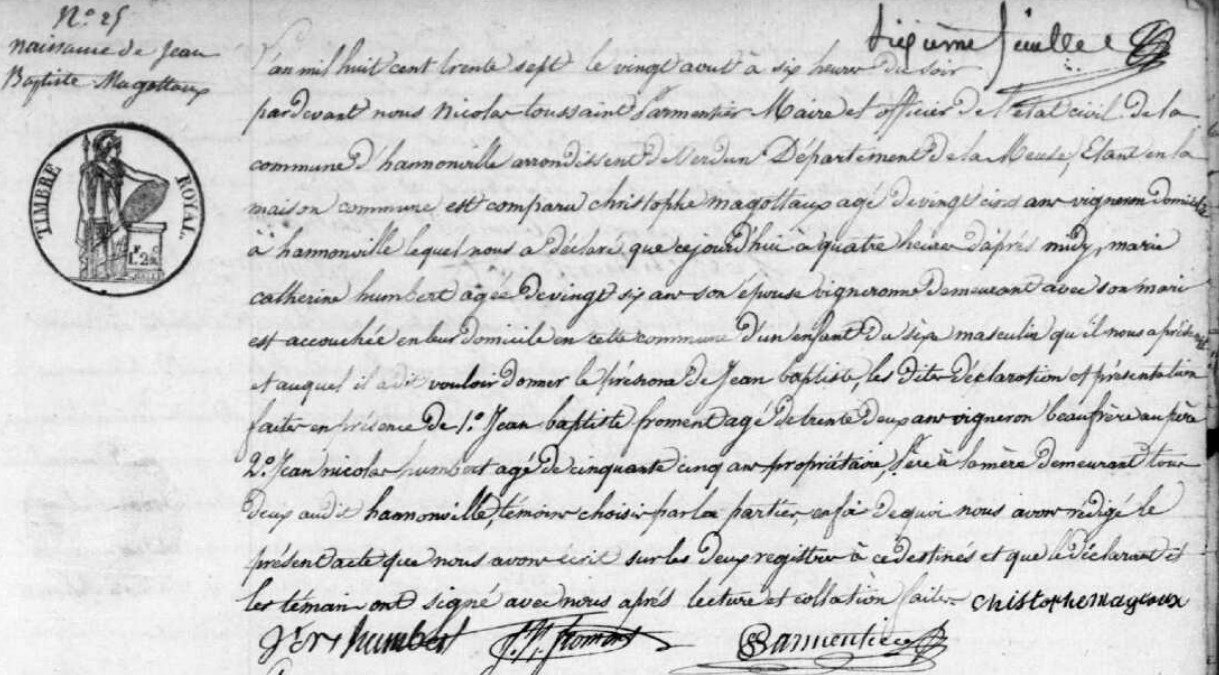 Birth Record of Jean Baptiste Magottaux, brother of Jules Francois MagottauxSource: http://archives.meuse.frEtat CivilHannonville-sous-les-Cotes1833-1842 Births Marriages DeathsImage 221/447